Diretoria de Formação de Professores da Educação Básica – DEBPrograma Institucional de Bolsa de Iniciação à Docência – PIBID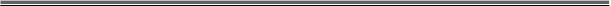 Declaração de Contrapartida Institucional e Reconhecimento de carga horáriaAo submeter a presente proposta ao Edital nº 10/2024 do Programa Institucional de Bolsa de Iniciação à Docência – PIBID , declaro que o(a) (Nome da IES), (Sigla da IES):aceita as condições estabelecidas neste edital e na regulamentação vigente do PIBID;possui docentes em seu quadro efetivo que atendam aos requisitos para participação como coordenadores institucional e de área; disponibilizará contrapartida mínima para implementação e execução do projeto ora submetido, na forma de designação de responsável que auxilie na sua gestão administrativa; compromete-se em reconhecer, no todo ou em parte, a carga horária das atividades de iniciação à docência realizadas pelo discente para aproveitamento dos créditos no curso, em consonância com suas normas internas.Data:     /        /          .Assinatura e CarimboDirigente Máximo da Instituição